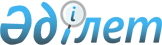 О внесении изменений и дополнений в постановление Правительства Республики Казахстан от 6 января 2006 года № 15
					
			Утративший силу
			
			
		
					Постановление Правительства Республики Казахстан от 4 марта 2011 года № 230. Утратило силу постановлением Правительства Республики Казахстан от 20 марта 2014 года № 249      Сноска. Утратило силу постановлением Правительства РК от 20.03.2014 № 249 (вводится в действие по истечении десяти календарных дней после дня его первого официального опубликования).

      Правительство Республики Казахстан ПОСТАНОВЛЯЕТ:



      1. Внести в постановление Правительства Республики Казахстан от 6 января 2006 года № 15 "Об утверждении Правил возмещения расходов по проезду к постоянному месту жительства и провозу имущества (в том числе скота), выделения средств для приобретения жилья по месту прибытия и выплаты единовременных пособий оралманам и членам их семей, прибывшим по квоте иммиграции" (САПП Республики Казахстан, 2006 г., № 2, ст. 11) следующие изменения и дополнения:



      в Правилах возмещения расходов по проезду к постоянному месту жительства и провозу имущества (в том числе скота), выделения средств для приобретения жилья по месту прибытия и выплаты единовременных пособий оралманам и членам их семей, прибывшим по квоте иммиграции, утвержденных указанным постановлением:



      по всему тексту слова "по выплате", "по выплатам" заменить словами "по выдаче";



      в пункте 1:



      подпункты 1), 2) изложить в следующей редакции:

      "1) уполномоченный орган по вопросам миграции населения (далее - уполномоченный орган) - Министерство внутренних дел Республики Казахстан (Комитет миграционной полиции Министерства внутренних дел Республики Казахстан);

      2) территориальное подразделение уполномоченного органа по вопросам миграции населения - Управление миграционной полиции Департамента внутренних дел;";



      дополнить подпунктами 2-1), 2-2) и 2-3) следующего содержания:

      "2-1) уполномоченная организация по выплате дополнительных льгот (далее - Центр) - Республиканское государственное казенное предприятие "Государственный центр по выплате пенсий Министерства труда и социальной защиты населения Республики Казахстан";

      2-2) филиалы Центра - областные, городов Астаны и Алматы филиалы Республиканского государственного казенного предприятия "Государственный центр по выплате пенсий Министерства труда и социальной защиты населения Республики Казахстан";

      2-3) отделения Центра - городские, районные отделения Республиканского государственного казенного предприятия "Государственный центр по выплате пенсий Министерства труда и социальной защиты населения Республики Казахстан";";



      пункты 5, 6 изложить в следующей редакции:

      "5. Для назначения и выплаты дополнительных льгот главой семьи оралмана по месту его жительства в территориальное подразделение уполномоченного органа по вопросам миграции населения от имени семьи подается заявление по форме, согласно приложению 1 к настоящим Правилам, с указанием лицевого счета, предварительно открытого в уполномоченной организации по выдаче.

      Глава семьи определяется семьей оралмана.

      6. Территориальным подразделением уполномоченного органа по вопросам миграции населения в течение пяти рабочих дней со дня принятия ходатайства о приеме в гражданство Республики Казахстан выносится решение о назначении или об отказе в назначении дополнительных льгот с указанием причин отказа.

      Решение о назначении или об отказе в назначении дополнительных льгот подписывается руководителем территориального подразделения уполномоченного органа по вопросам миграции населения или лицом, исполняющим его обязанности.

      В течение трех рабочих дней со дня принятия решения о назначении дополнительных льгот оформляется выписка из данного решения (в одном экземпляре) по форме, согласно приложению 2 к настоящим Правилам, и направляется с извещением по форме, согласно приложению 3 к настоящим Правилам, через филиал Центра в отделение Центра для осуществления выплат.

      Отделение Центра, поступившие выписки из решения о назначении дополнительных льгот, регистрирует их в журнале регистрации по форме, согласно приложению 4 к настоящим Правилам, формирует в централизованной базе данных карточку получателя (оралмана) и вносит соответствующие данные.

      В случае отказа в назначении дополнительных льгот территориальное подразделение уполномоченного органа по вопросам миграции населения в течение трех рабочих дней уведомляет заявителя с указанием причин отказа.";



      в пункте 8:



      слова "Территориальный орган" заменить словами "Отделение Центра";



      слово "вынесения" заменить словами "получения выписки из";



      в пункте 9 слова "территориального органа в выплате" заменить словами "территориального подразделения уполномоченного органа по вопросам миграции населения в назначении";



      в пункте 10 слова "или не представившим упомянутые в пункте 5 настоящих Правил документы" исключить;



      в подпункте 2) части первой пункта 14 слова "территориальным органом" заменить словами "территориальным подразделением уполномоченного органа по вопросам миграции населения";



      в пункте 15 слова "органов юстиции Республики Казахстан" исключить;



      в пункте 16 слова "территориальными органами" заменить словами "отделениями Центра";



      в пункте 17:



      слова "Территориальные органы" заменить словами "Отделения Центра";



      слова "уполномоченный орган" заменить словом "Центр";



      в приложении к Правилам возмещения расходов по проезду к постоянному месту жительства и провозу имущества (в том числе скота), выделения средств для приобретения жилья по месту прибытия и выплаты единовременных пособий оралманам и членам их семей, прибывшим по квоте иммиграции:



      слова "Приложение" заменить словами "Приложение 1";



      слова "К заявлению прилагаю следующие документы:" исключить;



      дополнить приложениями 2, 3, 4 согласно приложениям 1, 2, 3 к настоящему постановлению.



      2. Настоящее постановление вводится в действие со дня подписания и подлежит официальному опубликованию.      Премьер-Министр

      Республики Казахстан                       К. Масимов

Приложение 1        

к постановлению Правительства

Республики Казахстан    

от 4 марта 2011 года № 230 

Приложение 2

к Правилам возмещения расходов

по проезду к постоянному месту

жительства и провозу имущества

(в том числе скота), выделения

средств для приобретения жилья

по месту прибытия и выплаты

единовременных пособий оралманам

и членам их семей,

прибывшим по квоте иммиграции

        Выписка из Решения Управления миграционной полиции

   Департамента внутренних дел ____________ области (города)

               о назначении дополнительных льгот      Дело № ________________________________________________________

      Фамилия (глава семьи) _________________________________________

      Имя ___________________________________________________________

      Отчество ______________________________________________________

      Дата рождения _________________________________________________

      Члены семьи ________________________  _________________________

                        (количество)                (прописью)

      Адрес места жительства (фактический) __________________________

      Удостоверение личности (оралмана) № ____ от "___" __________ г.

      Кем выдан _____________________________________________________

      Социальный индивидуальный код (СИК) ___________________________

      Регистрационный номер налогоплательщика (РНН) _________________

      Наименование оси __________ коэффициент _______________________

      Назначить выплату в соответствии с п. __ ст. ___ Закона РК от ___ г. № ______ " __________________________________________________"

      1. Размер назначенного единовременного пособия к выплате:

__________________ тенге ____________________________________________

                                          (прописью)

      из них (для сведения):

      на главу семьи ______________ тенге ___________________________

                                                 (прописью)

      на членов семьи _____________ тенге ___________________________

                                                 (прописью)

      2. Размер назначенного средства на приобретение жилья к выплате:

_______________________ тенге _______________________________________

                                           (прописью)

      из них (для сведения):

      на главу семьи _______________ тенге __________________________

                                                   (прописью)

      на членов семьи ______________ тенге __________________________

                                                  (прописью)

_____________________________________________________________________

_____________________________________________________________________

_____________________________________________________________________

      Реквизиты банка и номер текущего счета получателя:

      БИК ___________________________________________________________

      РНН банка _____________________________________________________

      Счет банковский (текущий, картсчета) __________________________

_____________________________________________________________________

                (наименование, местонахождение банка)

М.П. Начальник Управления миграционной полиции

     Департамента внутренних дел   _____________________   __________

                                  (фамилия, имя, отчество)  (подпись)Специалист ________________________________     ___________________

              (фамилия, имя, отчество)                (подпись)

Приложение 2        

к постановлению Правительства

Республики Казахстан    

от 4 марта 2011 года № 230  

Приложение 3

к Правилам возмещения расходов

по проезду к постоянному месту

жительства и провозу имущества

(в том числе скота), выделения

средств для приобретения жилья

по месту прибытия и выплаты

единовременных пособий оралманам

и членам их семей,

прибывшим по квоте иммиграции_____________________________________________________________________

      (наименование органа, назначившего дополнительные льготы)

_____________________________________________________________________

                 (наименование филиала Центра)

         Извещение № _____ от "____" ___________ 20__ г.

        о представляемых выписках для оформления выплаты      Всего приложено ______________ документовНачальник Управления миграционной полиции

Департамента внутренних дел   ____________________   ________________

                                     (ФИО)               (подпись)

      Специалист  ___________________________  ______________________

                            (ФИО)                     (подпись)

      М.Ш. Директор обл. филиала ГЦВП _____________  ________________

                                          (ФИО)         (подпись)

      Специалист ____________ вход. № ___ от "___" __________ 20__ г.

                              исх. № ___ от "___" ___________ 20__ г.

      М.Ш. Начальник отд. ГЦВП ____________________  _______________

                                      (ФИО)             (подпись)

      Специалист ____________ вход. № ___ от "___" __________ 20__ г.

Приложение 3

к постановлению Правительства

Республики Казахстан

от 4 марта 2011 года № 230

Приложение 4

к Правилам возмещения расходов

по проезду к постоянному месту

жительства и провозу имущества

(в том числе скота), выделения

средств для приобретения жилья

по месту прибытия и выплаты

единовременных пособий оралманам

и членам их семей,

прибывшим по квоте иммиграции

      Журнал регистрации выписок _________________________________

                                          (вид выплаты)Скрепление печатью: количество листов в журнале ___________________

                                                     (прописью)

М.Ш. Начальник филиала/отделения Центра ___________________________
					© 2012. РГП на ПХВ «Институт законодательства и правовой информации Республики Казахстан» Министерства юстиции Республики Казахстан
				№

п/п№ делаФамилия, имя, отчествоВид выплатыПримечание№

п/п№, дата

выпискиФамилия, имя,

отчество оралмана№, дата

извещениядата

регистрации